ПРИКЛАДНА КОМПОЗТЦИ И ЦВЕТОВЕДЕНИЕ: класс 3Б (дпт) – 03.02.Тема: Плановость. Цель: Научить передавать плановость в пейзаже.  Задачи:- повторить некоторые законы композиции в пейзаже (плановость, равновесие, композиционный центр). - формирование умения использовать приемы, средства композиции.- закрепить знания о воздушной перспективе.Материалы: графитный карандаш, ластик, формат А3, гуашь, кисти, палитра. Плановость – это композиционное изображение с объемно-пространственным решением объектов. Композиционное пространство состоит из нескольких планов, с перспективой линейной и воздушной. В зависимости от композиции различают: главный – передний план, второй, третий и т.д. Линейная перспектива передает глубину изображения. Изображение на переднем плане должно быть крупнее, чем на дальнем плане, это создает эффект расстояния. Для построения линейной перспективы необходимо найти линию горизонта. Воздушная перспектива создает иллюзию воздушного пространства. Изображение на переднем плане четче и детальнее прорисованы, темнее по тону, чем изображение на дальнем плане. Дальний план светлее, легче, обобщённее, меньше прорисован, чем передний план.Ваша задача заключается в следующем: необходимо придумать какой-либо пейзаж тема может быть любая (горы, лес, холмы и тд). Изображаемые природные мотивы должны передавать плановость в работе. Четко должны читаться и просматриваться все планы: главный передний план и все остальные располагающиеся за ним. Работу необходимо выполнить в гризайли.  Завершить работу необходимо до 11.02Примеры работ. Образцы:
         
   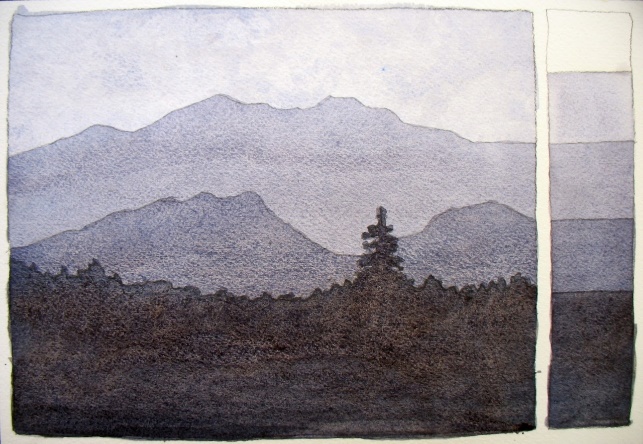 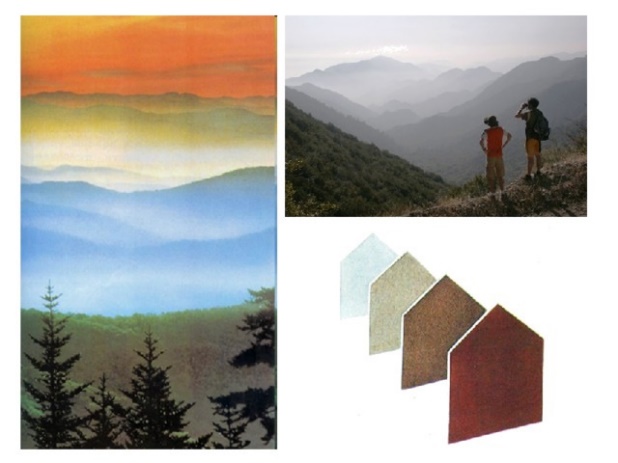 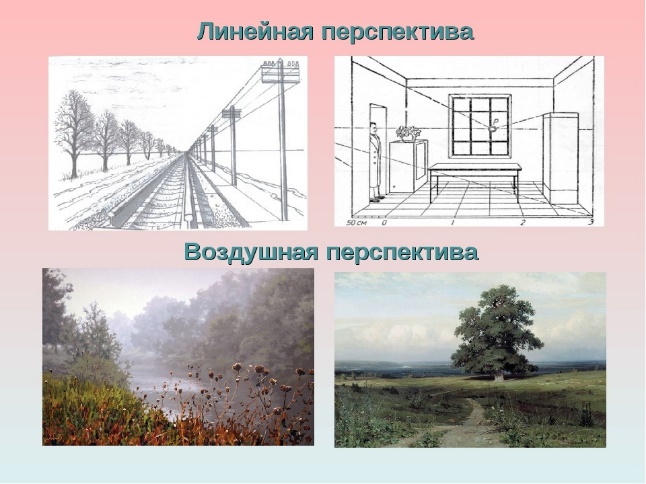 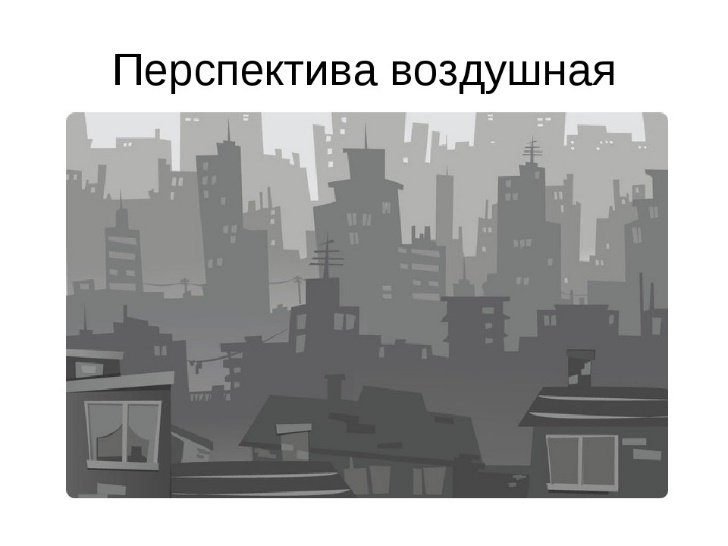 